Urząd Miejski w Śremie, Pl.20 Października 1, 63-100 Śrem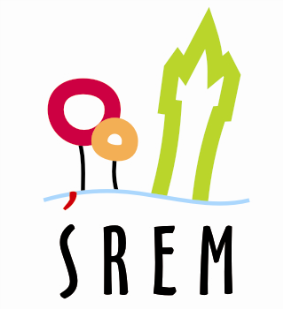 tel. 061 28 35 225; infolinia 0801 300 031; umiejski@srem.plI N F O R M A C J APion Edukacji Usług Społecznych Urzędu Miejskiego w Śremie informuje o możliwości składania ofert przez organizacje pożytku publicznego na realizację zadań publicznych w ramach  otwartego konkursu ofert w formie powierzenia i wspierania zadań publicznych Województwa Wielkopolskiego w 2013r. Informacje o konkursie dostępne są na stronie: http://www.bip.umww.pl